ПОСТАНОВЛЕНИЕАдминистрации сельского поселения Кирилловский сельсовет муниципального района Уфимский район Республики Башкортостан№304 от 28 ноября 2016г.Об утверждении новой редакции Административного регламентапредоставления муниципальной услуги«Предоставление выписок из похозяйственных книг»В соответствии с Федеральными законами от 27.07.2010 № 210-ФЗ «Об организации предоставления государственных и муниципальных услуг», от 06.10.2003 № 131-ФЗ «Об общих принципах организации местного самоуправления в Российской Федерации», Федеральным законом от 02.05.2006г. № 59-ФЗ «О порядке рассмотрения обращений граждан Российской Федерации», Уставом сельского поселения Кирилловский сельсовет муниципального района Уфимский район Республики Башкортостан и в целях приведения муниципальных нормативно-правовых актов в соответствие с действующим законодательством, постановляю:	1. Утвердить новую редакцию Административного регламента предоставления муниципальной услуги «Предоставление выписок из похозяйственных книг» (Приложение 1).          2. Считать утратившим силу постановление главы сельского поселения от 15 ноября 2012 года №62 «Об утверждении  административного регламента предоставления муниципальной услуги «Предоставление выписок из похозяйственных книг».	3. Настоящее Постановление обнародовать путем размещения его текста с Приложением на информационном стенде в здании администрации сельского поселения Кирилловский сельсовет муниципального района Уфимский район Республики Башкортостан и на официальном сайте администрации сельского поселения Кирилловский сельсовет муниципального района Уфимский район Республики Башкортостан.	4. Контроль за исполнением настоящего Постановления оставляю за собой. Глава сельского поселения                   		                           Н.А.КеллерПриложение №1 к Постановлению Главы сельского поселения                                                                                                                                Кирилловский сельсовет                                                                                      муниципального района                                                                                      Уфимский район                                                                                      Республики Башкортостанот 28 ноября 2016г. №304Административный регламент предоставления муниципальной услуги«Предоставление выписок из похозяйственных книг» (новая редакция)1. Общие положения1.1. Административный регламент осуществления муниципальной услуги – «Предоставление выписок из похозяйственных книг» (далее - муниципальная услуга) устанавливает сроки и последовательность административных процедур при предоставлении муниципальной услуги в соответствии с законодательством Российской федерации.Муниципальную услугу предоставляет администрация сельского поселения Кирилловский сельсовет муниципального района Уфимский район Республики Башкортостан (далее – администрация сельского поселения).Ответственным исполнителем муниципальной услуги является заместитель главы администрации сельского поселения Кирилловский сельсовет муниципального района Уфимский район Республики Башкортостан.Местонахождение администрации сельского поселения:Адрес: 450069, Республика Башкортостан, Уфимский район, д.Кириллово, ул.Центральная, д.66.Приемные дни: понедельник, четверг  с 08.30 до 17.30, перерыв - с 12.00 до 14.00, выходные - суббота, воскресенье.Информацию по процедуре предоставления муниципальной услуги можно получить по телефону: 8(347) 2703718, а также на сайте Администрации сельского поселения Кирилловский сельсовет муниципального района Уфимский район Республики Башкортостан в информационно - телекоммуникационной сети «Интернет».1.2. Предоставление муниципальной услуги осуществляется в соответствии с:- Конституцией Российской Федерации;- Федеральным законом от 06.10.2003г.  № 131-ФЗ «Об общих принципах организации местного самоуправления в Российской Федерации»; - Федеральным законом от 09.02.2009г. № 8-ФЗ «Об обеспечении доступа к информации о деятельности государственных органов и органов местного самоуправления»;- Федеральным законом от 02.05.2006г. № 59-ФЗ «О порядке рассмотрения обращений граждан Российской Федерации»; - Федеральным законом от 07.07.2003г. № 112-ФЗ «О личном подсобном хозяйстве»; - Постановлением Правительства Российской Федерации от 31.05.2010г. №371 «О внесении изменения в положение о министерстве сельского хозяйства Российской Федерации»;- Приказом Минсельхоза России от 11.10.2010г. №345 «Об утверждении формы и порядка ведения похозяйственных книг органами местного самоуправления поселений и органами местного самоуправления городских округов» (зарегистрирован Минюстом России 22.11.2010г. №19007);- Приказом Федеральной службы государственной регистрации, кадастра и картографии от 07.03.2012г. № П/103;- Уставом сельского поселения Кирилловский сельсовет муниципального района Уфимский район Республики Башкортостан.1.3. Результатом предоставления муниципальной услуги является прием заявления и документов, а также (в зависимости от содержания заявления) выдача выписки из похозяйственной книги в форме листов похозяйственной книги, по форме выписки из похозяйственной книги о наличии у гражданина права на земельный участок, в произвольной форме и/или заверенных копий страниц похозяйственной книги.2. Стандарт предоставления муниципальной услуги (функции) 2.1. Наименование муниципальной услуги – «Предоставление выписок из похозяйственных книг» (далее - муниципальная услуга).2.2. Предоставление муниципальной услуги осуществляется ответственными лицами администрации сельского поселения Кирилловский сельсовет (далее – ответственные исполнители).         Получателями муниципальной услуги являются граждане Российской Федерации, являющиеся главами хозяйств или её членами (далее - заявители).От имени заявителя могут выступать физические и юридические лица, имеющие право в соответствии с законодательством Российской Федерации либо в силу наделения их заявителями в порядке, установленном законодательством Российской Федерации, полномочиями выступать от их имени (далее - заявители).2.3. Результатом предоставления муниципальной услуги является прием заявления и документов, а также выдача выписки из похозяйственной книги в соответствующей форме.2.4. Правовым основанием для предоставления муниципальной услуги являются нормативно-правовые акты, перечисленные выше в пункте 1.2. настоящего Административного регламента.2.5.  Необходимыми документами для предоставления муниципальной услуги являются: -   заявление (приложение);-  ксерокопия документа, удостоверяющего личность заявителя (представителя заявителя);- ксерокопия документа, удостоверяющего полномочия представителя заявителя (доверенность и т.п.).2.6. Основанием для отказа в предоставлении муниципальной услуги является:2.6.1. обращение гражданина, который в соответствии с настоящим Административным регламентом не может быть получателем муниципальной услуги;2.6.2. отсутствие лицевого счета хозяйства (записи о хозяйстве) в похозяйственной книге;2.6.3. - заявителем не представлены необходимые документы;2.6.4. - отказ самого заявителя;2.6.5. - выяснения обстоятельств о предоставлении заявителем ложных данных.2.7. Муниципальная услуга предоставляется бесплатно.2.8. Срок исполнения данного административного действия (принятие заявления, приложения) составляет не более 10 минут.Максимальный срок ожидания в очереди для получения муниципальной услуги - не более 1 часа.2.9. Запрос заявителя о предоставлении муниципальной услуги регистрируется в день поступления при личном обращении или получении по почте.2.10.  Требование к местам предоставления муниципальной услуги:помещения, в которых предоставляется муниципальная услуга, содержат информационные стенды, места ожидания и приема заявителей.В помещении администрации на информационном стенде размещаются следующие информационные материалы:- настоящий административный регламент;-необходимая оперативная информация о предоставлении муниципальной услуги.        2.11. Показателями доступности и качества предоставления муниципальной услуги являются:- актуальность;- своевременность;- четкость в изложении материала;- полнота консультирования;- наглядность форм подачи материала;- удобство и доступность.3. Состав, последовательность и сроки выполнения административных процедур, требования к порядку их выполнения, в том числе особенности выполнения административных процедур в электронной форме 3.1. Основанием для начала исполнения административного действия по рассмотрению заявлений либо продлению срока рассмотрения заявления граждан является поступление документов от заявителя при личном обращении заявителя или по почте. Заявитель может обратиться к ответственному исполнителю лично либо через своего законного представителя.3.2. Предоставление муниципальной услуги включает в себя выполнение следующих административных процедур:при направлении документов по почте:-     прием, регистрация документов от заявителя;-   предоставление выписки из похозяйственной книги в соответствующей форме;при личном обращении заявителя:-    прием заявителя, проверка документов (в день обращения);   -    предоставление выписки из похозяйственной книги в соответствующей форме.3.3. Ответственные исполнители определяют предмет обращения, проверяют документ, удостоверяющий личность заявителя.3.4. Результатом исполнения административного действия является рассмотрение и подготовки ответа.Срок предоставления муниципальной услуги составляет не более 30 дней со дня письменного обращения заявителя по почте или в день обращения при личном устном обращении.3.5. Ответственный исполнитель за предоставление выписки из похозяйственной книги по результату проверки заявлений производит сверку с базой данных, осуществляет подготовку проекта ответа или проекта ответа о предоставлении выписки из похозяйственной книги в соответствующей форме. При подготовке выписки из похозяйственной книги о наличии у гражданина права на земельный участок (по форме, утвержденной Приказом Федеральной службы государственной регистрации, кадастра и картографии от 07.03.2012г. № П/103) в случае отсутствия в похозяйственной книге записи о виде права, на котором гражданину принадлежит                                        земельный участок, а также отсутствия записи о реквизитах документа, на основании которого в похозяйственную книгу внесена запись о наличии у гражданина права на земельный участок, в соответствующих графах выписки из похозяйственной книги ответственным исполнителем ставится прочерк.Ответ об отказе в предоставлении информации из похозяйственной книги должен содержать:- сведения о заявителе;- причину и основание для отказа;- способ обжалования принятого решения.3.6. Требования к форме и характеру взаимодействия ответственного исполнителя с заявителями:- при ответе на телефонные звонки ответственный исполнитель представляется, назвав свои фамилию, имя, отчество, должность, наименование отдела, предлагает представиться собеседнику, выслушивает и уточняет суть вопроса. Во время разговора следует произносить слова четко, избегать параллельных разговоров с окружающими людьми и не прерывать разговор по причине поступления звонка на другой аппарат;- при личном обращении заявителей ответственный исполнитель должен представиться, указать фамилию, имя и отчество, сообщить занимаемую должность, самостоятельно дать ответ на заданный заявителем вопрос;- в конце консультирования (по телефону или лично) ответственный исполнитель, осуществляющий консультирование, должен кратко подвести итоги и перечислить меры, которые следует принять заявителю (кто именно, когда и что должен сделать);- ответ на письменные обращения и обращения по электронной почте дается в простой, четкой и понятной форме с указанием фамилии и инициалов, номера телефона специалиста, подготовившего ответ на обращение. Ответ на письменное обращение подписывается Главой сельского поселения Кирилловский сельсовет. Ответ на письменные обращения и обращения по электронной почте дается в срок, не превышающий 30 дней со дня регистрации обращения. 4. Порядок и формы контроля за предоставлениеммуниципальной услуги4.1.  Контроль полноты и качества предоставления муниципальной услуги осуществляется Главой сельского поселения Кирилловский сельсовет и включает в себя проведение проверок, выявление и устранение нарушений прав заявителей, рассмотрение, принятие решений и подготовку ответов на обращения заявителей, содержащие жалобы на решения, действия (бездействие) ответственных исполнителей.По результатам проведенных проверок в случае выявления нарушений прав заявителей осуществляется привлечение виновных лиц к ответственности в соответствии с законодательством Российской Федерации.5. Порядок обжалования действий (бездействия) и решений,осуществляемых (принятых) в ходе предоставления муниципальной услуги5.1. Заявители имеют право на обжалование действий (бездействия) и решений ответственных исполнителей, осуществляемых (принятых) в ходе предоставления муниципальной услуги.5.2. Жалоба на действия (бездействие) и решения ответственных исполнителей (далее - жалоба) может быть подана как в форме устного обращения, так и в письменной (в том числе электронной) форме:1) по адресу: 450069, Республика Башкортостан, Уфимский район, д.Кириллово, ул.Центральная, д.66.2) по телефону/факсу: 8(347) 2703743, 2703718;3) по электронной почте:  E-mail: kirillovo_ufa@mail.ru5.3. Заявитель в своей письменной жалобе в обязательном порядке указывает либо наименование администрации сельского поселения, либо фамилию, имя, отчество соответствующего ответственного исполнителя, либо должность соответствующего лица, а также свои фамилию, имя, отчество (последнее - при наличии), почтовый адрес, по которому должен быть направлен ответ, уведомление о переадресации жалобы, излагает суть жалобы, ставит личную подпись и дату.Жалоба подается:на ответственного исполнителя – Главе сельского поселения Кирилловский сельсовет.В случае необходимости в подтверждение своих доводов заявитель прилагает к письменной жалобе документы и материалы либо их копии.Жалоба может быть подана в форме устного обращения на личном приеме заявителей. Прием заявителей в администрации сельского поселения осуществляется Главой сельского поселения Кирилловский сельсовет и его заместителем.Прием заявителей Главой сельского поселения Кирилловский сельсовет и его заместителем проводится по предварительной записи, которая осуществляется в соответствии с графиком приема граждан или по телефону.При личном приеме заявитель предъявляет документ, удостоверяющий его личность.В ходе личного приема заявителю может быть отказано в дальнейшем рассмотрении жалобы, если ему ранее был дан ответ по существу поставленных в жалобе вопросов.Жалоба может быть подана по электронной почте на адрес электронной почты администрации сельского поселения, указанный в пункте 6.2 данного административного регламента.Требования, предъявляемые к жалобе в электронной форме, аналогичны требованиям к жалобе в письменной форме.	5.4. Жалоба, поступившая в орган, предоставляющий муниципальную услугу (администрацию сельского поселения), подлежит рассмотрению должностным лицом, наделенным полномочиями по рассмотрению жалоб, в течение пятнадцати рабочих дней со дня ее регистрации, а в случае обжалования отказа органа, предоставляющего муниципальную услугу(администрации сельского поселения), должностного лица органа, предоставляющего муниципальную услугу (администрации сельского поселения), в приеме документов у заявителя либо в исправлении допущенных опечаток и ошибок или в случае обжалования нарушения установленного срока таких исправлений - в течение пяти рабочих дней со дня ее регистрации. 	5.5. По результатам рассмотрения жалобы орган, предоставляющий муниципальную услугу (администрация сельского поселения), принимает одно из следующих решений:1) удовлетворяет жалобу, в том числе в форме отмены принятого решения, исправления допущенных органом, предоставляющим муниципальную услугу(администрации сельского поселения), опечаток и ошибок в выданных в результате предоставления муниципальной услуги документах, возврата заявителю денежных средств, взимание которых не предусмотрено нормативными правовыми актами Российской Федерации, нормативными правовыми актами субъектов Российской Федерации, муниципальными правовыми актами, а также в иных формах;2) отказывает в удовлетворении жалобы.	5.6.  Не позднее дня, следующего за днем принятия решения, указанного в пункте 5.5 настоящего административного регламента, заявителю в письменной форме и по желанию заявителя в электронной форме направляется мотивированный ответ о результатах рассмотрения жалобы.	5.7. В случае установления в ходе или по результатам рассмотрения жалобы признаков состава административного правонарушения или преступления должностное лицо, наделенное полномочиями по рассмотрению жалоб, незамедлительно направляет имеющиеся материалы в органы прокуратуры.           5.8. Порядок подачи, рассмотрения и разрешения жалоб, направляемых в суды и арбитражные суды, определяется законодательством Российской Федерации о гражданском судопроизводстве и судопроизводстве в арбитражных судах.           5.9. Жалоба считается разрешенной, если рассмотрены все поставленные в ней вопросы, приняты необходимые меры и даны письменные (в том числе в электронной форме) и устные с согласия заявителя ответы.Приложение №2к Административному регламентуГрафик (режим) работы с заявителями, контактные телефоны специалистов (ответственных исполнителей), предоставляющих муниципальную услугу  «Предоставление выписок из похозяйственных книг»Приложение № 3к Административному регламентуГлаве сельского поселения Кирилловский  сельсоветМР Уфимский район РБ                                                                                 ______________________________________                                                            (Ф.И.О. полностью)                                                           _____________________________________________________________________________                                                                                                                                                                                                                                паспорт (серия, номер, кем выдан)_______________________________________                                                                                         (адрес регистрации)                                                  _______________________________________                                                                                                (адрес проживания)ЗАЯВЛЕНИЕо выдаче выписки из похозяйственной книги       Прошу предоставить мне выписку из похозяйственной книги в форме листов похозяйственной книги, по форме выписки из похозяйственной книги о наличии у гражданина права на земельный участок, в произвольной форме, заверенных копий страниц похозяйственной книги, (отметить нужный вариант)о принадлежащем мне личном подсобном хозяйстве, находящемся по адресу: ____________________________________________________________________________________________________________________________________Прилагаю:_______________________________________________________________________________________________________________________________________________________________________________________________________________________________________________________________«__»_________201____________/________________________________________________________             (дата)                                                                        (подпись/расшифровка подписи)Приложение № 4к Административному регламентуБлок-схема предоставления муниципальной услуги «Предоставление выписок из похозяйственных книг»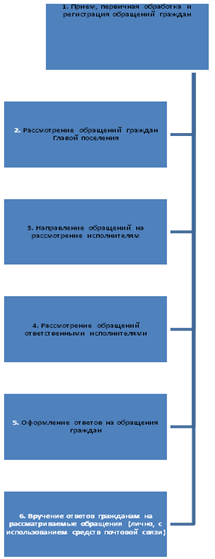 Ф.И.О., должность, телефон Адрес  проведения приемаВремя и день проведения приемаОголева С.В.-Заместитель главы администрации8 (347) 2703718450069, Республика Башкортостан, Уфимский район, д.Кириллово, ул.Центральная, д.66.08.30 до 17.30, понедельник, четвергМихайлова Л.В.Техник-программист8 (347) 2703743450069, Республика Башкортостан, Уфимский район, д.Кириллово, ул.Центральная, д.66.08.30 до 17.30, понедельник, четверг